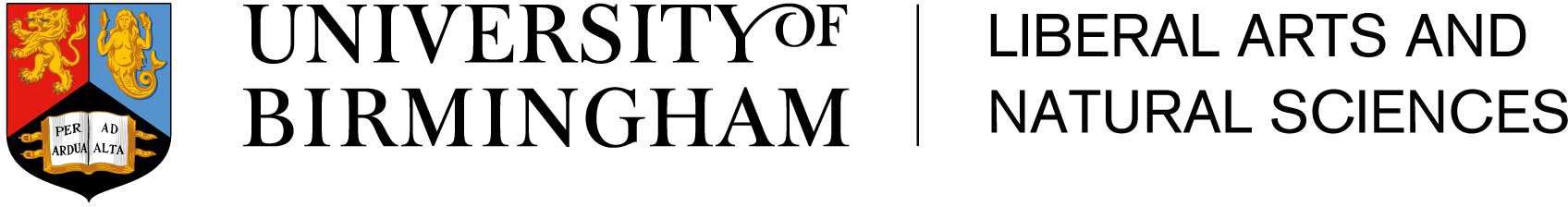 Liberal Arts and Natural Sciences: ModulesL I ModulesInterdisciplinarity I: (10 credits, semester 1)This course is designed to introduce you to the advanced skills needed for interdisciplinaryresearch. Through writing an interdisciplinary literature review you will develop your ability to investigate the cutting edge of research as well as practice your long form academic writing.This module leads directly into Interdisciplinarity 2 next term as well as providing a foundation for your final year project. The course will give you a series of lectures to help you develop an understanding of interdisciplinary practice. Through your independent research you will integrate different kinds of knowledge and modes of thinking. You will also have access to a range of lectures and resources on the theme of plastic to provide background and disciplinary inspiration.By the end of the module, you should be able to:Critically engage with the concept of interdisciplinarity.Compare and contrast different kinds of knowledge.Recognise instances of interdisciplinarity.Construct an interdisciplinary argument.Demonstrate effective communication skills.Interdisciplinarity II: Sustainability (10 credits,semester 2)The final core module is the culmination of key skills learning and also teaches an advanced set of skills designed to enable you to turn your multidisciplinary degree into an interdisciplinary one. You will work as part of an interdisciplinary research group that will select real-world problem/s and identify how to tackle them.To practise, and develop an understanding of, interdisciplinary research.To develop skills in independent research and group work.To develop an interdisciplinary understanding of a topicAs a group, you will explore your chosen issue from a variety of perspectives. Each member of the group will provide disciplinary expertise and will teach a seminar to the rest of the research group, including setting the reading and leading the discussion.At the end of the course you should be able to:Critically engage with the concept of interdisciplinarityRecognise instances of interdisciplinarityConstruct an interdisciplinary argumentIdentify and evaluate differences between disciplinesCommunicate disciplinary expertiseL H ModulesLearning Entrepreneurial Skills (20 credits, semester 1)An enterprising and entrepreneurial mindset and skills is highly prized by employers globally, and ensure that you are able to compete at a high level within the graduate labour market. This module will help you to become enterprising in your approach to problems by enabling you to develop abilities, behaviours and qualities to ‘make things happen’. Through engagement with a range of experts and hands-on activities you will strengthen your skills in approaching challenges in a creative and resourceful way.Working in teams, and through research, business-plan creation, and a pitch of the business plan, this module supports your development as a:Creative, enterprising and transformative thinkerSkilful and technologically astute problem solverPersuasive communicatorGlobally and locally aware citizenConfident, flexible lifelong learnerResilient and dynamic leader.Entrepreneurial Start-up (20credits, semester 2)Your business plan has successfully been pitched, what next? Students now explore product viability through to launch. The actual product launch is not embedded in the module, but you can of course pursue this outside of your studies.You receive initial practical training in how to demonstrate entrepreneurial skills, and engage inindependent guided learning as part of a team, collaborating on the design, planning, and viability- testing phases. Your progress through this module is supported and guided by the University’s outstanding Careers Network team.Throughout your learning journey on these modules, you will benefit from the expertise and guidance of our external partners, which included: international technology companies (IBM, Google), local Start-up accelerators (Entrepreneurial Spark, BizzInn) and investor firms (Midven, Blue Sky finance).L ANS Module OptionsIncoming students would need to take a minimum of 20 credits in LANS over two Semesters or 10 credits minimum for one Semester only. Information about the available modules is attached and below. Please note we can offer modules at 3 different levels:Year 2 (Intermediate) are the Interdisciplinarity I and II modulesYear 4 (Higher) are the Entrepreneurial modulesSemester 1 onlyInterdisciplinarity I: (10 credits)Learning Entrepreneurial Skills (20 credits)Both modules up to 30 creditsSemester 2 onlyInterdisciplinarity II (10 credits)Both SemestersInterdisciplinarity I (10 credits) and Interdisciplinarity II (10 credits)Learning Entrepreneurial Skills (10 or 20 credits) and Interdisciplinarity II (10 credits)Learning Entrepreneurial Skills (20 credits) and Entrepreneurial Start-up (20 credits)Both Interdisciplinarity skills modules (20 credits) and both Entrepreneurial modules (40 credits)Both Interdisciplinarity skills modules (20 credits) and Learning Entrepreneurial Skills (20 credits)